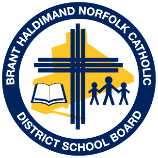 Brant Haldimand Norfolk Catholic District School BoardDistrict and Holy Family School ~ Safe and Accepting Schools Plan 2016-17“This is what the Lord asks of you: only this, to act justly, to love tenderly, and towalk humbly with your God”. Micah 6:8Helpful  Resources:https://bhncdsbca.sharepoint.com/Intranet/BHNOffice/School%20Office%20Management/Student%20Behaviour,%20Discipline,%20Safety%20(i.e.,%20Code%20of%20Conduct,%20Suspensions,%20Expulsions,%20Violent%20Incidents)/0%20-%20StudentBehaviour,Discipline&Safety_200.09_Policy&AP.pdfhttps://bhncdsbca.sharepoint.com/Intranet/TeamSites/principals/Shared%20Documents/Compassionate%20Care%20Resources%20(Tragedy%20Response)/Compassionate_Care_Response_Guidelines_20150127.pdfhttp://www.edu.gov.on.ca/eng/multi/english/BullyingEN.pdfhttps://edu.gov.on.ca/eng/safeschools/respect.htmlhttp://www.prevnet.ca/sites/prevnet.ca/files/fact-sheet/PREVNet-SAMHSA-Factsheet-Bullying-Definitions.pdfhttp://www.prevnet.ca/resources/tip-sheetsPriority AreaDistrict and School GoalsKey ActivitiesIndicators of progressPromoting Gospel ValuesAct Justly, Love TenderlyOur Catholic Learning Communities will demonstrate the gospel values of Jesus including love, reconciliation, hospitality, justice, peace honesty and integrity Parents, students and staff will work together to ensure that BHNCDSB schools are safe places to learnExplicitly teach and provide opportunities for students to practice the call to love tenderly utilizing anchor charts developed with the students and assessment options, with support from the Planting Seeds for Success document. Utilize the anti-bullying programs, religion and family life resources available to support direct instruction of collaboration in words and actions.Utilize the support of Cindy Miller, CYW, for whole class and individual support as needed.Explicitly teach the students about the multiple ways that we can participate in community service. Focus on Catholic charities (CWL, KofC, Sacred Heart Church, Development and Peace, Catholic Missionaries) as well as Paris organizations (Food Bank, retirement homes nearby, United Way).School-wide Faith Fair will focus on year two of our Board Theme, ‘Love Tenderly’. Review  BHNCDSB District Code of Conduct with principals and support staffPolicies and procedures related to student behaviour, discipline and safety will be reviewed with staff and studentsSafe Schools, Mental Health and Compassionate Care leadership team(s) will be formed at each school Develop a tool kit which roots  Safe and Accepting schools resources and content with Elementary Religion curriculum resources and board spiritual theme, Love Tenderly Provide Resources for reference in classrooms to promote safe , inclusive and caring learning environmentsTeachers record examples of students participating in some form of service to others in a variety of settings. Students of the Month Assemblies for Students of Virtue.Students will demonstrate agape love as means to build community.Observe more dignified exchanges between students.Girls Dynamics Groups, Acceptable PlayStudents will be involved in a variety of community initiatives that serve the poor of the Paris communityFaith Fair during Education Week with the focus being ‘Love Tenderly’. Principals review District Code of Conduct with staff and use it as the foundation for the development of  School Code of ConductStudent Behaviour, Discipline and Safety Policy is consistently implemented across the districtEstablished teams assist with the development, implementation and monitoring of Safe Schools plans Safe and Accepting Schools Plans submitted to Family of Schools Superintendent by Sept. 30, 2016Love Tenderly toolkit is utilized in all schools over the duration of 2016-17 school yearAppropriate resources and communication materials are utilized in all schools and are accessible on the board websiteStudents of Virtue Assemblies focus on many students over the school year.Fewer Incident ReportsStrategies implemented and adopted by staff and student population.Students involved both during and outside of school in the various Catholic Charities in our Paris community.Drive Away Hunger, Hallowe’en Thrift Shop, SKIP Program, Tree of Warmth, Food Bank.Full school participation in Faith Fair during Education Week.   Promoting Mental Health and Wellness1.Christian Meditation will be an established practice within all schools, enriching the prayer experience for students and staff2. Ensure access to  mental health prevention and promotion programming is  available to all students3. Community members will be brought in to build capacity amongst staff and students at Holy Family School.4. Expand practice of Christian Mediation with all studentsImplement Fun FRIENDS and FRIENDS for Life in designated schools Calm, Alert and Learning workshop presentation to optimize parent and teacher understanding of learning environment and student success.Formulate teacher survey, exploring increased mental wellness as a fruit (by product) of Christian mediationMeasurement tools should indicate students feel equipped to identify and support their own mental health needs and access help if neededLanguage and strategies learned will filter into the culture of caring of Holy Family staff, students and parents.Capacity Building1. Ensure that potentially high-risk behaviour of students is properly assessed and supported 2. Review and implement violent threat risk protocol for the Board3.Implement online training plan to address safe schools issues( bullying, harassment and discrimination)4. Review and implement revised 2016 Police Protocol 5. Students will be exposed to various learning opportunities that promote safe and accepting behaviour within society. 6. Students who are in crisis will be offered support services. Provide ongoing  training for all principals and other relevant staff in threat risk assessmentThreat Risk Assessment Protocol will be reviewed with principalsRespect in Schools program training will be accessible for completion by all BHNCDSB employeesRevised Police protocol will be reviewed with principals for implementation fall, 2016Presentations to school community on topics including stress, cyber-bullying, DARE etc.School Team Meetings will be held and referrals will be made for such things as Child and Youth Worker (CYW) support, Resource, Education and Counselling Help (REACH) depending on the student need. Contact Brant information will be shared with families in need.Principals, Superintendents, System SERTs and selected members of ALERT team trained in Level one Threat Risk Assessment Training in Spring 2016. Level two Threat Risk Assessment Training to be completed in 2017Protocol and expectations will be shared with students/parents/staff prior to implementationRevised Police protocol informs school practices and procedures.Students will be able to articulate the dangers and consequences of high risk behaviours as well as knowing resources available to them if they are in crisis. Ongoing consultation and collaboration between school, support services and outside agencies to ensure student needs are being met. 